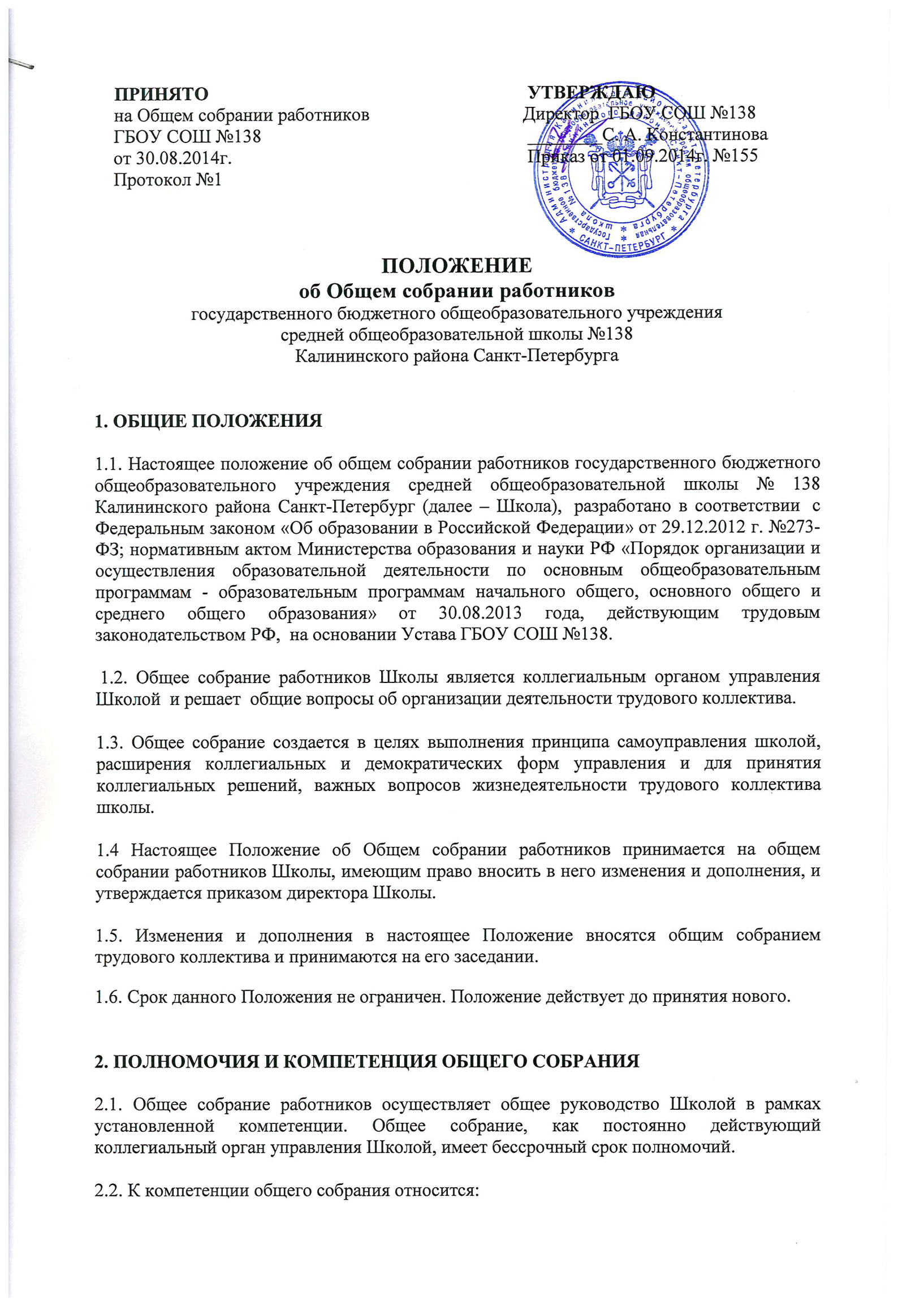 утверждение ежегодного отчета о поступлении и расходовании финансовых
и материальных средств Образовательного учреждения, а также отчета о результатах самообследования;принятие правил внутреннего распорядка обучающихся, правил внутреннего трудового распорядка, иных локальных нормативных актов Образовательного учреждения;рассмотрение и обсуждение вопросов стратегии развития Образовательного учреждения;рассмотрение и обсуждение вопросов материально-технического обеспечения
и оснащения образовательного процесса;заслушивание отчетов директора Образовательного учреждения и коллегиальных органов управления Образовательного учреждения по вопросам их деятельности;рассмотрение иных вопросов деятельности Образовательного учреждения, вынесенных на рассмотрение директором Образовательного учреждения, коллегиальными органами управления Образовательного учреждения.3. ПРАВА И ОТВЕТСТВЕННОСТЬ ОБЩЕГО СОБРАНИЯ3.1. Решения Общего собрания, принятые в пределах его компетенции являются обязательными для исполнения всеми работниками Школы. О решениях, принятых Общим собранием, ставятся в известность все работники.3.2. Члены Общего собрания имеют право:3.2.1. Требовать обсуждения вне плана любого вопроса, касающегося деятельности Школы, если предложение поддержит более одной трети членов всего состава Общего собрания;3.2.2. Вносить предложения по корректировке плана мероприятий Школы, по совершенствованию работы Школы, по развитию материальной базы;3.2.3. Присутствовать и принимать участие в обсуждении вопросов совершенствования организации образовательного процесса на заседаниях педагогического совета;3.2.5. Участвовать в организации и проведении различных мероприятий Школы;3.2.6. Совместно с директором Школы готовить информационные и аналитические материалы о деятельности Школы.3.3.  Общее собрание несет ответственность:3.3.1. за соблюдение в процессе осуществления школой уставной деятельности законодательства Российской Федерации об образовании;3.3.2. за соблюдение гарантий прав участников образовательного процесса;3.3.5. за компетентность принимаемых организационно-управленческих решений;и самоуправления в Школе;3.3.7. за упрочение авторитета и имиджа Школы.4. СОСТАВ ОБЩЕГО СОБРАНИЯ4.1. В заседании Общего собрания могут принимать участие все работники Образовательного учреждения.4.2.  Общее собрание собирается директором Образовательного учреждения не реже одного раза в четыре месяца.4.3. Общее собрание считается правомочным, если на его заседании присутствует 50 % и более от числа работников Школы.4.4. На заседание Общего собрания могут быть приглашены представители Учредителя, общественных организаций, органов муниципального и государственного управления. Лица, приглашенные на собрание, пользуются правом совещательного голоса, могут вносить предложения и заявления, участвовать в обсуждении вопросов, находящихся в их компетенции.4.5. Для ведения Общего собрания работников Школы из его состава избирается председатель и секретарь.4.6. Председатель общего собрания:организует деятельность общего собрания; информирует членов трудового коллектива о предстоящем заседании не менее чем за 30 дней до его проведения; организует подготовку и проведение заседания;определяет повестку дня; контролирует выполнение решений.4.7. Решения на Общем собрании принимаются большинством голосов от числа присутствующих членов Общего собрания и оформляются протоколом.4.8. Решение общего собрания обязательно для исполнения всех членов трудового коллектива.5. ДЕЛОПРОИЗВОДСТВО ОБЩЕГО СОБРАНИЯ5.1. Заседания общего собрания оформляются протоколом.5.2. В книге протоколов фиксируются:дата проведения;количественное присутствие (отсутствие) членов трудового коллектива;приглашенные (ФИО, должность);повестка дня; ход обсуждения вопросов;предложения, рекомендации и замечания членов трудового коллектива и приглашенных лиц;решение.5.3. Протоколы подписываются председателем и секретарём общего собрания.5.4. Нумерация ведется от начала учебного года.5.5. Книга протоколов Общего собрания работников нумеруется постранично, прошнуровывается, скрепляется печатью Школы и подписывается директором Школы.5.6. Книга протоколов Общего собрания работников хранится в делах Школы и передается по акту.